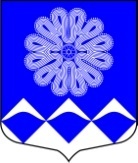 СОВЕТ ДЕПУТАТОВ
МУНИЦИПАЛЬНОГО ОБРАЗОВАНИЯПЧЕВСКОЕ СЕЛЬСКОЕ ПОСЕЛЕНИЕКИРИШСКОГО МУНИЦИПАЛЬНОГО РАЙОНАЛЕНИНГРАДСКОЙ ОБЛАСТИРЕШЕНИЕот   15 декабря 2023 года                                                                         №  44/217д. ПчеваРассмотрев представленный Администрацией муниципального образования Пчевское сельское поселение Киришского муниципального района Ленинградской области прогнозный план (программу) приватизации муниципального имущества муниципального образования Пчевское сельское поселение Киришского муниципального района Ленинградской области на 2024 год, на основании статей 50 и 51, п.п. 4 п. 8 статьи 85 Федерального закона от 06.10.2003 № 131-ФЗ «Об общих принципах организации местного самоуправления в Российской Федерации», Федерального закона от 21.12.2001 № 178-ФЗ «О приватизации государственного и муниципального имущества», Федерального закона от 14.11.2002 № 161-ФЗ «О государственных и муниципальных унитарных предприятиях», статьей 3 Федерального закона от 27.12.2019 № 485-ФЗ «О внесении изменений в Федеральный закон «О государственных и унитарных предприятиях» и Федеральный закон «О защите конкуренции», в соответствии с Уставом муниципального образования Пчевское сельское поселение Киришского муниципального района Ленинградской области Положением о порядке управления и распоряжения муниципальным имуществом муниципального образования Пчевское сельское поселение Киришского муниципального района Ленинградской области, утвержденного решением Совета депутатов от 08.04.2021            № 18/91, Положением о порядке планирования приватизации и принятия решения об  условиях приватизации муниципального имущества муниципального образования Пчевское сельское поселение Киришского муниципального района Ленинградской области от 27 марта 2020 года № 10/42 (с изменениям), совет депутатов муниципального образования Пчевское сельское поселение Киришского муниципального района    РЕШИЛ:Утвердить Прогнозный план (программу) приватизации муниципального имущества муниципального образования Пчевское сельское поселение Киришского муниципального района Ленинградской области на 2024 год согласно приложению.Администрации муниципального образования Пчевское сельское поселение Киришского муниципального района Ленинградской области осуществить необходимые подготовительные мероприятия для исполнения Прогнозного плана (программы) приватизации в 2024 году.Опубликовать настоящее решение в газете «Пчевский вестник», разместить на официальном сайте Пчевского сельского поселения и на сайте www.torgi.gov.ru в сети «Интернет».Настоящее решение вступает в силу с момента официального опубликования.Глава муниципального образования Пчевское сельское поселение                                                                        В.В.ЛысенковПриложение к решению совета депутатов муниципального образования Пчевское сельское поселение Киришского муниципального районаот 15 декабря 2023 года № 44/217 ПРОГНОЗНЫЙ ПЛАН (ПРОГРАММА) ПРИВАТИЗАЦИИМУНИЦИПАЛЬНОГО ИМУЩЕСТВА МУНИЦИПАЛЬНОГО ОБРАЗОВАНИЯ ПЧЕВСКОЕ СЕЛЬСКОЕ ПОСЕЛЕНИЕ КИРИШСКОГО МУНИЦИПАЛЬНОГО РАЙОНА ЛЕНИНГРАДСКОЙ ОБЛАСТИНА 2024 ГОДРаздел IЗадачи приватизации муниципального имущества муниципального образования Пчевское сельское поселение Киришского муниципального района 
Ленинградской области и прогноз объемов поступлений в бюджет 
муниципального образования Пчевское сельское поселение 
Киришского муниципального района Ленинградской области 
при продаже муниципальной собственности1. Цели и задачи приватизации муниципального имущества в 2024 году.Прогнозный план (программа) приватизации муниципального имущества на 2024 год разработан в соответствии с Федеральным законом от 21.12.2001 № 178-ФЗ «О приватизации государственного и муниципального имущества», Положением о порядке управления и распоряжения муниципальным имуществом муниципального образования Пчевское сельское поселение Киришского муниципального района Ленинградской области, утвержденного решением Совета депутатов от 15.12.2023 № 44/216, Положением о порядке и условиях приватизации муниципального имущества муниципального образования Пчевское сельское поселение Киришского муниципального района Ленинградской области                                       от 27 марта 2020 года № 10/42 ( с изменениями).Основными задачами в сфере приватизации муниципального имущества    в 2024 году являются:- стимулирование привлечения инвестиций в реальный сектор экономики муниципального образования Пчевское сельское поселение Киришского муниципального района Ленинградской области;- повышение эффективности управления муниципальной собственностью муниципального образования Пчевское сельское поселение Киришского муниципального района Ленинградской области и обеспечение планомерности процесса приватизации;- преобразование унитарных предприятий в общество с ограниченной ответственностью. В разделе 2 Прогнозного плана (программы) приватизации по состоянию на 01.12.2023 года указаны муниципальные предприятия, подлежащие приватизации                    в 2024 году.Раздел II1.Приватизация муниципальных предприятий в 2024 годуОб утверждении Прогнозного плана (программы) приватизации муниципального     имущества   муниципального    образования Пчевское сельское поселение   Киришского муниципального района Ленинградской области на 2024 год№ п/пНаименование предприятия/характеристика предприятияЮридический адресФорма хозяйственного общества. Предполагаемые ограничения (закрепление % акций, долей в муниципальной собственности)Предполагаемые сроки приватизацииПрогноз объемов поступлений в бюджет, руб.1Муниципальное предприятие "Пчевский комбинат коммунальных предприятий» муниципального образования Пчевское сельское поселение Киришского муниципального районаОГРН: 1024701480650ИНН 4708003430  КПП 472701001Предприятие создано 07.04.1993численность работников предприятия составляет 29,5 чел.балансовая стоимость основных средств на 01.12.2023 составляет 16829,91 тыс. руб.Уставный капитал 604,406 тыс.руб.187135, Ленинградская область, Киришский район, д. Пчева,ул. Советская, д.15аОбщество с ограниченной ответственностью, 100%декабрь 2024 года0,00